Nouvelles directives sur go2ACTDocuments anciens à garder et à enlever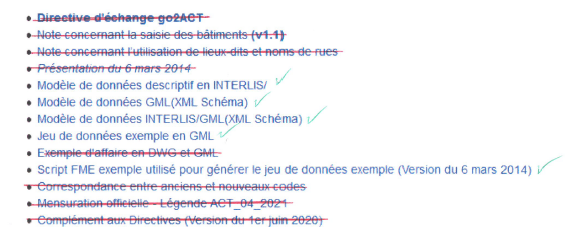 Arborescence sur go2ACTMensuration officielle - Directives et annexesDirectivesAnnexes aux directivesAnnexe Lever du bâtiAnnexe Format d’échange pour les données relatives à la mensuration officielleListe des remembrements rurauxModèles de documentsBalance des contenances MOECroquis terrainDemande de numéro de mesurageFiche de validationProcès-verbal de bornage et de reconnaissance de limitesImpression du PVProcès-verbal de carenceNote de modification de données de la BD-MONote de mutationRapport de transformationModèle de données descriptif en INTERLISModèle de données GML (XML Schéma)Modèle de données INTERLIS/GML(XML Schéma)Jeu de données exemple en GMLScript FME exemple utilisé pour générer le jeu de données exemple (version du xx.xx.20xx ??)